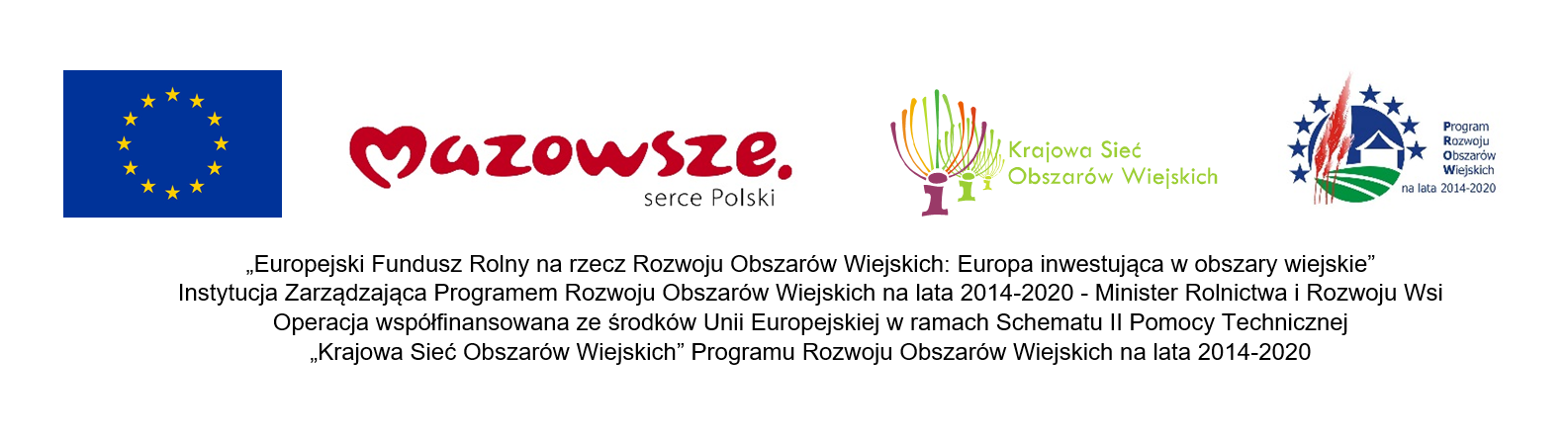 Program „Kurpiowskich Targów Rolniczych”w dniu 16 września 2018 r.     Program targów:     10:00 – 10:30    prezentacja wystawców na Kurpiowskich Targach Rolniczych        10:30 – 13:00    występy zespołów artystycznych     13:00 – 13:30    uroczyste otwarcie imprezy „Kurpiowskie Targi Rolnicze” (scena)     13:30 – 15:15    występy zespołów artystycznych     10:00 – 15:30    konkurs o rolnictwie ekologicznym i kulturze regionu kurpiowskiego     11:00 – 14:30    konkurs na najlepszego dojarza Kurpiowskich Targów Rolniczych o puchar                                dyrektora MODR     15:15 – 15:30    wręczenie nagród laureatom konkursu na najlepszego dojarza Kurpiowskich                                Targów Rolniczych o puchar dyrektora MODR, (scena)     15:30 - 16:00    wręczenie nagród laureatom konkursu o rolnictwie ekologicznym i kulturze                                regionu kurpiowskiego, (scena)     16:00 – 18:00   występy zespołów artystycznych     10:00 – 18:00    degustacja potraw regionalnych i ekologicznych     10:00 – 18:00    kiermasz miodów i produktów pszczelarskich, kwiatów, drzewek owocowych    		        i krzewów ozdobnych,      10:00 - 18:00    prezentacja oferty firm handlowych i usługowych działających w otoczeniu rolnictwa,     10:00 - 18:00    prezentacja rolnictwa ekologicznego i gospodarstw agroturystycznych                    oraz walorów turystyczno-krajoznawczych regionu,Zachęcamy do odwiedzenia stron internetowych: www.mazowieckie.ksow.pl, gdzie można znaleźć informacje o bieżących inicjatywach i wsparciu KSOW oraz www.ksow.pl, gdzie można zarejestrować się jako Partner KSOW.